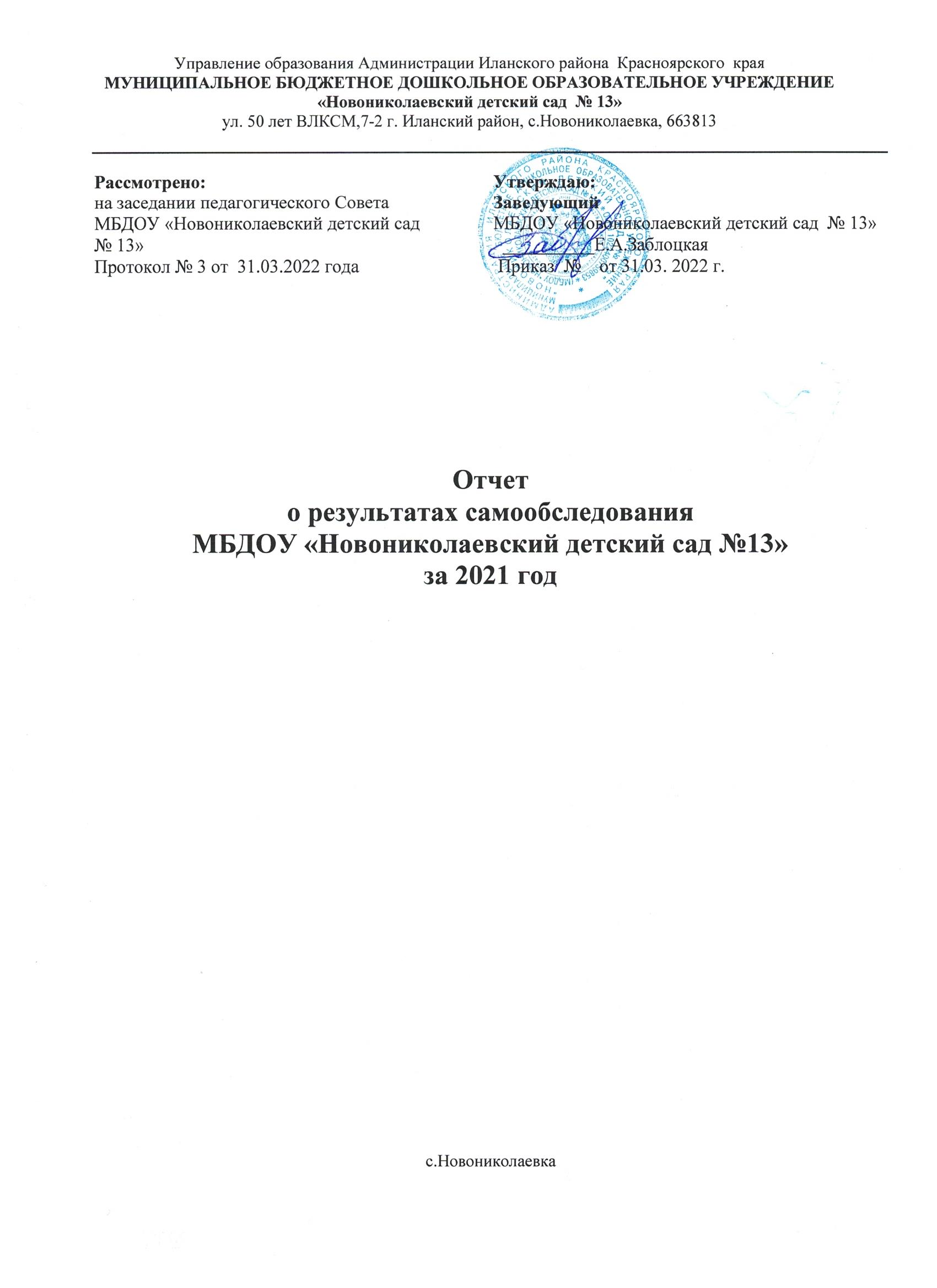 	1.Общие сведения об образовательной организации Муниципальное бюджетное дошкольное образовательное учреждение «Новониколаевский детский сад  № 13» (далее МБДОУ) расположено по адресу: 663813, Красноярский край,  Иланский район, с. Новониколаевка, ул. 50 лет ВЛКСМ, 7-2 Дата регистрации Устава:  23.06.2016г. (Постановление Администрации Иланского района № 258-п).Год постройки: 1994 г. Дата лицензирования: 30.12.2011 г. Срок действия лицензии бессрочное.Учредитель: Учредителем МБДОУ является муниципальное образование Иланский район Красноярского края. Функции и полномочия Учредителя осуществляет   Администрация Иланского района Красноярского.МБДОУ находится в ведомственном подчинении управления образования Администрации Иланского района Красноярского края. Функции Учредителя по приему и увольнению заведующего МБДОУ выполняет управление образования Администрации Иланского района Красноярского края.Фактический адрес, телефон, электронный адрес ДОУ, сайт: 663813, Красноярский край, Иланский район, с.Новониколаевка, ул.50 лет ВЛКСМ,7-2. тел. 89232864030, электронный адрес – zablockaya1970@mail.ru, официальный сайт https://novonikolaevskiy ds-13.ru. Учреждение функционирует в режиме 10,5 часового при 5 дневной рабочей неделе: с понедельника по пятницу, с 7.30 до 18.00 часов.Всего в МБДОУ функционирует 3 группы, которые посещают 44 воспитанника в возрасте от 3 до 7 лет.Обучение воспитанников в Учреждении ведется на государственном языке РФ - русском. В режиме работы дошкольного учреждения предусмотрены зимние и летние каникулы. Во время каникул проводятся занятия эстетического и оздоровительного плана, увеличивается продолжительность прогулки.Документы, регламентирующие образовательную деятельность:Федеральный закон «Об образовании в Российской Федерации» от 29.12.2012 № 273-ФЗ; Приказ Министерства образования и науки Российской Федерации от 17.10.2013 № 1155 «Об утверждении федерального государственного образовательного стандарта дошкольного образования» (Зарегистрировано в Минюсте России 14.11.2013 № 30384);«Санитарно-эпидемиологическими требованиями к устройству, содержанию и организации режима работы дошкольных организациях». Санитарно-эпидемиологические правила и нормативы СанПиН 2.3/2.4.3590-20, утвержденные Постановлением Главного государственного санитарного врача Российской Федерации от 27 октября 2020 года № 32, (далее – СанПиН); Приказ Министерства образования и науки Российской Федерации от 13.08.2013г. №1014 «Об утверждении Порядка организации и осуществления образовательной деятельности по основным общеобразовательным программам – образовательным программам дошкольного образования»;Устав МБДОУ «Новониколаевский детский сад  № 13»;лицензия на право ведения образовательной деятельности от 30.12.2011г;годовой план;календарный учебный график;основная образовательная программа;программа развития.	2. Система управления МБДОУУправление МБДОУ «Новониколаевский детский сад  № 13» осуществляется в соответствии  с действующим законодательством РФ. Учредителем Учреждения является Администрация Иланского района. Координацию и регулирование деятельности Учреждения осуществляет Управление образования Администрации Иланского района.  Руководство учреждением осуществляет заведующий. В МБДОУ действуют следующие органы самоуправления: Общее собрание работников МБДОУ, Педагогический совет, Общесадовские родительские собрания, Групповые родительские собрания. Компетенция их деятельности регламентируется действующим Уставом, положениями данных органов. Отношения между администрацией и профсоюзной организацией строятся на основе социального партнерства и взаимодействия сторон. Основной целью первичной профсоюзной организации МБДОУ является реализация уставных целей и задач Профсоюза по представительству и защите индивидуальных и коллективных социально-трудовых, профессиональных прав и интересов членов Профсоюза при взаимодействии с работодателем. Прием работников осуществляется согласно штатному расписанию, с заключением трудового договора. Сведения об администрации МБДОУВывод: основными формами координации деятельности аппарата управления образовательного учреждения являются: анализ результатов, планирование, прогнозирование, тематический и оперативный контроль, мониторинг, коррекция программ и планов. Структура и система управления соответствует специфике деятельности детского сада. 3. Содержание и качество подготовки воспитанниковВ ноябре 2021 года проводилось психодиагностическое обследование воспитанников подготовительной группы МБДОУ с целью определения готовности выпускников к началу школьного обучения.Психодиагностическое обследование проводилось индивидуально с каждым ребёнком, педагогом психологом с МБОУ «Новониколаевская СОШ № 9».В обследовании приняли участие 8 дошкольников в возрасте от 6 до 7 лет. По результатам диагностического обследования выявлено, что у всех обследуемых дошкольников детского сада развита способность работы в коллективе. Все дети проявляли познавательный интерес, познавательная активность на среднем уровне.Выводы: 64 % выпускников МБДОУ  частично готовы к переходу с дошкольного уровня образования на уровень начального общего образования;         35% выпускников МБДОУ  готовы к школьному обучению;1% выпускник показал низкий уровень.В мае 2022 года будет проведено повторное обследование воспитанников подготовительной группы.Результаты участия воспитанников в мероприятиях разного уровня4.  Оценка образовательной деятельностиДля эффективности и качества образовательной деятельности нужен постоянный поиск новых, более результативных методов воспитания и обучения.  Понимая это, тема педагогической работы нашего учреждения, звучит как «Создание образовательной среды  для повышения мастерства каждого педагогического работника, для развития творческого потенциала педагогического коллектива в целом, а, в конечном счете, – достижение оптимальных результатов образования». Основная цель деятельности МБДОУ: создание равных условий для всестороннего гармоничного развития каждого ребенка, создание развивающей образовательной среды, для позитивной социализации и индивидуализации детей, его личностного развития, развития инициативы и творческих способностей на основе сотрудничества со взрослыми и сверстниками и соответствующим дошкольному возрасту видам деятельности, формирование у дошкольников предпосылок к учебной деятельности, создание условий для воспитания и образования детей с ОВЗ. Задачи образовательной деятельности: 1)укрепление физического и психического здоровья детей, забота об их эмоциональном благополучии;2)создание в группах атмосферы гуманного и доброжелательного отношения ко всем воспитанникам,  что позволяет растить их общительными, добрыми, любознательными, инициативными, стремящимися к самостоятельности и творчеству;3) формирование общей культуры личности детей, развитие их социальных, нравственных, эстетических, интеллектуальных, физических качеств, формирование предпосылок учебной деятельности; 4) реализация парциальных образовательных программ способствующих всестороннему развитию ребенка-дошкольника;5) создание развивающей образовательной среды, которая представляет собой систему условий социализации и индивидуализации детей посредством взаимодействия с социумом;	6) развитие духовно-нравственной культуры ребенка, формирование ценностных ориентаций средствами традиционной народной культуры родного края, города;7) обеспечить психолого-педагогическую поддержку семьи и повышение компетентности родителей (законных представителей) в вопросах развития и образования, охраны и укрепления здоровья детей;8) развивать у  старших дошкольников интерес к родному городу, краю, России их достопримечательностям, символике,  событиям прошлого и настоящего. Программы, реализуемые  в дошкольном учрежденииОсновная образовательная программа  МБДОУ призвана обеспечить поддержку становления и развития  у воспитанников основ ключевых компетентностей проявляющихся в познавательной активности, готовности самостоятельно учиться в течение всей жизни (навыков непрерывного самообразования), привычке к здоровому активному образу жизни через предоставление детям возможности влиять на содержание, технологии и отдельные элементы образовательного процесса. Программа отвечает принципам полноценного проживания ребенком дошкольного периода детства, индивидуализации образовательного процесса,поддержки детской инициативы в различных видах деятельности и поможет организовать педагогам работу по реализации всех образовательных областей. Реализация Программы осуществляется в формах, специфических для детей возрастных групп, прежде всего в форме игры, познавательной и исследовательской деятельности, в форме творческой активности.Реализация Программы предусматривает поддержку разнообразия детей и детства – учет интересов и потребностей воспитанников, ориентацию на интересы и культурно-образовательные потребности семей воспитанников, социокультурное своеобразие окружения ДОУ и сложившиеся в ДОУ традиции.Реализация Программы воспитания МБДОУ «Новониколаевский детский сад №13», где основной целью воспитательной работы является формирования общей культуры личности детей, в том числе ценностей здорового образа жизни, развития их социальных, нравственных, эстетических, интеллектуальных, физических качеств, инициативности, самостоятельности и ответственности ребенка, формирования предпосылок учебной деятельности. Ведущей в воспитательном процессе является игровая деятельность. Игра широко используется  как самостоятельная форма работы с детьми и как эффективное средство и метод развития, воспитания и обучения в других организационных формах. Приоритет отдается творческим играм (сюжетноролевые, строительно-конструктивные, игры-драматизации и инсценировки, игры с элементами труда и художественно деятельности) и игры с правилами (дидактические, интеллектуальные, подвижные, хороводные т.п.). Отдельное внимание уделяется самостоятельной деятельности воспитанников.Комплексные программы, используемые в образовательной деятельности:      Основная образовательная программа дошкольного образования «От рождения до школы» под редакцией  Н.Е. Вераксы, Т.С. Комаровой, М.А. Васильевой, 2016 год.           Парциальные программы:1)Программа Е.А. Курак, Л.А. Михерева «Экономическое воспитание дошкольников» - М., ТЦ СФЕРА,2016г.        2)Программа Толстикова О.В., Гатченко Т.Г. Азбука финансов. 2013 г.      3) Экономическое воспитание дошкольников: формирование предпосылок финансовой грамотности. Примерная парциальная образовательная программа дошкольного образования. Для детей 5-7 лет. (Банк России, Министерство образования и науки Российской Федерации)Учитывая, что педагогический коллектив учреждения сформированный, тем не менее 2021 год, как и в любом дошкольном учреждении, является периодом функционирования и развития, согласно резолюции августовского педсовета. В связи с этим, одним из решений для дошкольного учреждения было определиться в соответствии с  какой парциальной  программой будет строиться основная образовательная программа детского сада. Изучив все представленные программы на навигаторе парциальных программ дошкольного образования Федерального института развития образования учреждение сделало выбор на программе развивающего образования «Экономическое воспитание дошкольников». Цель: обеспечение профессионального роста педагогов посредством использования эффективных форм методов педагогической работы.Задачи:спроектировать продуктивные формы педагогической работы, активизирующих педагогов на повышение профессионального роста; стимулировать интерес педагога и мотивацию к самосовершенствованию; повысить уровень активности и самостоятельности педагогов; развить у педагогов навыки анализа и рефлексии своей деятельности; развить стремления к сотрудничеству.  Запустив на Педагогическом совете учреждения анкету по участию педагогов в инновационной деятельности,  выявились современные образовательные технологии неизвестные многим воспитателям.Проблема разрешилась благодаря организации обучения в авторских семинарах в г.Красноярске:  9-10 октября 2021 года педагоги приняли участие в  семинаре "Современные технологии эффективной социализации Гришаевой Н.П. Пути реализации ФГОС ДО." С ноября 2018 года после посещения семинара в дошкольном учреждении апробируются 2 технологии: «Проектная деятельность в детском саду», «Финансовая грамотность в ДОУ». Данные практики уже начали апробироваться  в группах учреждения. Учреждение самостоятельно в выборе форм, средств и методов обучение и воспитания, образовательных технологий в соответствии с возрастными, физиологическими и психологическими особенностями и возможностями воспитанников. В нем определены следующие виды образовательной деятельности: занятия (групповые, подгрупповые, индивидуальные), совместная деятельность педагогов с детьми, самостоятельная деятельность воспитанников.	Развивающая деятельность осуществляется,  в том числе,  и с помощью разработанных педагогами индивидуальных образовательных траекторий (ИОТ) дошкольников. В них учтены индивидуальные особенности, отслеживаются промежуточные результаты,  на основании которых проводится анализ достижений ребёнка. Индивидуальное сопровождение воспитанников позволяет организовать взаимодействие специалистов ДОУ для создания оптимальных условий  максимальной реализации способностей ребёнка в разных областях (спорт, творчество, музыка, интеллектуальные игры и др.).  Анализ уровня освоения детьми основной образовательной программы проводится по итогам педагогической диагностики. Данные получают в ходе наблюдений, решений проблемных (диагностических ситуаций), бесед, игр, которые заносятся в диагностические карты по  каждой возрастной группе. Делается вывод о успешности или не успешности достижения ребёнком целевых ориентиров.  Для проведения анализа все результаты заносятся в сводную таблицу. Полученные результаты позволили скорректировать направления работы педагогов,  выявить степень эффективности взаимодействия  педагога и ребенка по достижению планируемых результатов образовательной программы МБДОУ.Воспитательная работа строится с учётом индивидуальных особенностей детей, с использованием разнообразных форм и методов, в тесной взаимосвязи воспитателей и родителей. В основу организации воспитательной деятельности включен принцип индивидуализации с ведущей игровой деятельностью. Решение воспитательных задач осуществляется в разных формах совместной деятельности взрослых и детей, а также в самостоятельной деятельности. Реализуемые формы взаимодействия помогают наиболее полному личностному развитию воспитанников, социально-адаптированных в современном обществе, дают возможность педагогам реализовать свой творческий потенциал.Эффективные формы взаимодействия с родителямиЧтобы выбрать стратегию воспитательной работы, в 2021 году проводился анализ состава семей воспитанников.Характеристика семей по составуОдним из важных условий реализации образовательной программы ДОУ является сотрудничество педагогов с семьёй: дети, воспитатели и родители – главные участники образовательного процесса. Задача коллектива – установить партнёрские отношения, объединить усилия для развития и образования детей, создать атмосферу общности интересов, активизировать совместную деятельность в системе «детский сад-семья».
        Взаимодействие с семьей осуществлялось по намеченному плану. Были проведены родительские собрания, анкетирование, совместные праздники и развлечения. Реализуются нетрадиционные формы работы: «Викторины», «Клуб родителей», «Тренинги». Родители принимали активное участие в жизни детского сада. Хорошо сплачивают детей и взрослых совместные мероприятия, которые стали традицией детского сада: конкурсы, смотры, праздники, все мероприятия выставляются на сайте учреждения.  Родители принимают активное участие в управлении дошкольным учреждением (активно работают в составе родительских комитетов групп, где обсуждаются вопросы содержания, форм, методов образовательного процесса, планируется педагогическая деятельность дошкольного учреждения, рассматриваются проблемы организации дополнительных образовательных услуг воспитанникам).Анкетирование родителей по оценке деятельности ДОУ стабильно показывает положительные результаты работы.  Родители высоко оценивают процесс и качество получения воспитания и образования, условия ДОУ, профессиональный подбор кадров.	Но наряду с проделанной работой стоит отметить, что недостаточно внимания уделяется нетрадиционным формам общения педагогов и родителей: семинаров-практикумов, мастер-классов, собраний в нетрадиционной форме. Поэтому необходимо не только продолжать работу в данном направлении, но и повысить качество работы с родителями воспитанников. Сотрудничество с социальными  институтамиОдной  из задач программы развития нашего дошкольного учреждения на 2021 – 2022 год является «Создание эффективной модели взаимодействия с социальными партнерами». В рамках этой задачи был разработан и реализуется проект «Взаимодействие ДОУ с учреждениями социума, как залог успешной реализации ФГОС». Цель проекта: создание системы взаимосотрудничества ДОУ с социальными институтами для обеспечения благоприятных условий всестороннего развития детей дошкольного возраста, их способностей и творческого потенциала. Дошкольное учреждение взаимодействует:МБОУ «Новониколаевская СОШ № 9» – совместные мероприятия, посещение учителями НОД, совместные семинары, изучение и анализ стартовой диагностики выпускников дошкольного учреждения;Учреждения культуры:  – Сельская библиотека, Сельский СДК проводятся    совместные познавательные мероприятия, выставки, экскурсии.Коррекционная работаВ ходе диагностического наблюдения в младших и средних группах (во время прогулки, игровой и учебной деятельности с целью выявления причин нарушения эмоционально-личностного развития, профилактики дезадаптации), изучения медицинских карт и обращений родителей были выявлены дети, имеющие нарушения в эмоционально-личностной сфере. Дети с выраженными проблемами в эмоционально-личностном развитии: тревожностью, проблемами в межличностном взаимодействии, низким уровнем познавательной  деятельностью были взяты под контроль  воспитателями.Вывод: оценка образовательной деятельности ведётся в соответствии с требованиями ФГОС ДО и обеспечена единством воспитательных, развивающих и обучающих целей и задач, в ходе реализации которых формируются ключевые качества развития дошкольников. Решение обозначенных в программе целей и задач  осуществляется при систематической и целенаправленной работе с использованием разных видов детской  деятельности: игровой, коммуникативной, познавательно-исследовательской, продуктивной, музыкально-художественной с учетом индивидуального развития каждого воспитанника. 	5. Оценка функционирования внутренней системы оценки качества образованияВ детском саду утверждено положение о внутренней системе оценке  качества образования. Мониторинг качества образовательной деятельности в 2021 году показал эффективную работу педагогического коллектива по всем показателям. Состояние здоровья и физического развития воспитанников удовлетворительное. 87% детей успешно освоили образовательную программу дошкольного образования  в своей возрастной группе, воспитанники подготовительной группы имеют высокие показатели готовности к школьному обучению. В течение года воспитанники ДОУ успешно участвовали в конкурсах, олимпиадах, турнирах различного уровня.За период 2021 года в ДОУ 2 раза проводилось анкетирование родителей, в котором приняли участие большинство родителей (законных представителей) воспитанников ДОУ.  Получены следующие результаты: - доля получателей услуг, положительно оценивающих доброжелательность и вежливость работников – 98%;- доля получателей услуг, удовлетворённых компетентностью работников – 98%;- доля получателей услуг, удовлетворённых материально-техническим обеспечением ДОУ – 96%;- доля получателей услуг, удовлетворённых качеством предоставляемых образовательных услуг – 97%;- доля получателей услуг, которые готовы рекомендовать ДОУ родственникам и знакомым – 98%.Анкетирование родителей показало высокую степень удовлетворённости качеством предоставляемых услуг.Вывод: разработанная внутренняя система оценки качества ДОУ на основе комплексного аналитического отслеживания системы образования даёт основания для принятия своевременных управленческих решений, направленных на повышение качества образования. 	6. Оценка кадрового обеспечения Участие педагогов в профессиональных конкурсах и иных мероприятиях Педагоги активно участвуют в педагогических событиях разного уровня на открытость: мастер-классах, отчетах по методической теме, образовательных проектах, представление опыта работы на конференциях, семинарах, тиражирование и публикации в печатных и электронных СМИ, интернет-сайтах и сообществах. увеличилась доля педагогов,  участвующих во Всероссийских дистанционных профессиональных конкурсах. Вывод: дошкольное образовательное учреждение укомплектовано кадрами в соответствии со штатным расписанием, квалификационными требованиями к занимаемой должности, уровню образования и квалификации, имеющиеся вакансии специалистов заполняются благодаря договорных отношений с МБОУ «Новониколаевская СОШ №9».          7. Оценка учебно-методического обеспечения.	В детском саду учебно-методические пособия являются составной частью методической службы, они располагается в кабинетах специалистов учреждения и  методическом кабинете и в группах детского сада. Библиотечный фонд представлен методической литературой по всем образовательным областям основной образовательной программы, детской художественной литературой, периодическими изданиями, а также другими информационными ресурсами на различных электронных носителях. В каждой возрастной группе имеется комплект учебно-методических пособий рекомендованных для планирования воспитательно-образовательной работы в соответствии с ООП ДО. В 2021 году детский сад пополнил учебно-методический комплект наглядно-дидактическими пособиями:  «Финансовые пособия», картинки для рассматривания, плакаты, комплекты для оформления родительских уголков. В МБДОУ имеется выход в глобальную сеть, 1 компьютер, 4 принтера,  1 музыкальный центр, 1 экран, 1 проектор,  4 ноутбука, 1 телевизор, интерактивная приставка.Педагогические работники МБДОУ имеют право на бесплатное пользование информационными ресурсами, образовательными и методическими услугами, а также на доступ к информационно-телекоммуникационным сетям, необходимым для качественного осуществления педагогической или исследовательской деятельности.При использовании сети Интернет в МБДОУ осуществляется доступ только на те ресурсы, содержание которых не противоречит законодательству Российской Федерации. В учреждении работает Официальный сайт.Сайт адресован в первую очередь заботливым, внимательным, активным, неравнодушным родителям, заинтересованным в гармоничном и всестороннем развитии ребенка.         Посетители сайта могут познакомиться с сотрудниками МБДОУ, узнать последние новости о жизни детей в детском саду, найти информацию о детском саде и реализуемых педагогическим коллективом программах воспитания и обучения детей дошкольного возраста и многое другое.Вывод: В детском саду учебно-методическое и информационное обеспечение достаточное для организации образовательной деятельности и эффективной реализации образовательных программ.8. Оценка материально-технической базы. В детском саду сформирована материально-техническая база для реализации образовательных программ, жизнеобеспечения и развития детей. В ДОУ оборудованы помещения:- групповые помещения, спальные, приёмные, туалетные комнаты;     - кабинет заведующего.Группы имеют необходимое игровое оборудование в соответствии с возрастом и образовательной программой. Групповые комнаты разделены на развивающие центры в соответствии с ФГОС ДО.В детском саду оборудованный медицинский кабинет (1 изолятор). Пищеблок, прачечная  и другие служебные помещения. На территории дошкольного учреждения оборудованы игровые  площадки по количеству групп. Игровые площадки оборудованы теневыми навесами и малыми архитектурными формами.Вывод: материально-техническое состояние и территория соответствует действующим санитарно-эпидемиологическим требованиям к устройству, содержанию и организации режима работы в дошкольных организациях, правилам пожарной безопасности требованиям охраны труда.                                         Результаты анализа показателей деятельностиЗаключение. Перспективы и планы развития МБДОУАнализ показателей указывает на то, что МБДОУ имеет достаточную инфраструктуру, которая соответствует требованиям и позволяет реализовывать образовательные программы в полном объеме в соответствии с ФГОС ДО.	 В современных условиях модернизации образования ДОУ представляет собой открытую и развивающуюся систему. Переход от традиций  к новому качеству педагогического процесса направлен  на достижение цели развития через реализацию:- внедрение эффективных, инновационных технологий улучшение  качества дошкольного образования для достижения роста числа выпускников ДОУ, успешно социализирующихся и усваивающих образовательную программу школы;-увеличение числа педагогов и специалистов, участвующих в инновационных образовательных процессах и применяющих их в работе с дошкольниками;-достижение положительных качественных и количественных изменений в материально-техническом обеспечении ДОУ для   формирования оптимальной развивающейся предметно – пространственной среды.Цели представляемых мероприятий направлены на оптимизацию всех сторон воспитательно-образовательного процесса, включая управление детским садом, а значит, находятся во взаимосвязи со стратегическими задачами Программы развития детского сада. Перспективы развития ДОУ:По учебно-методическому обеспечению образовательного процесса в дошкольной образовательной организации:- разработка системы управления, обеспечивающей стабильное функционирование и управляемое развитие ДОО в условиях изменений; пополнение материально – технической базы учреждения. Обеспечение методического сопровождения и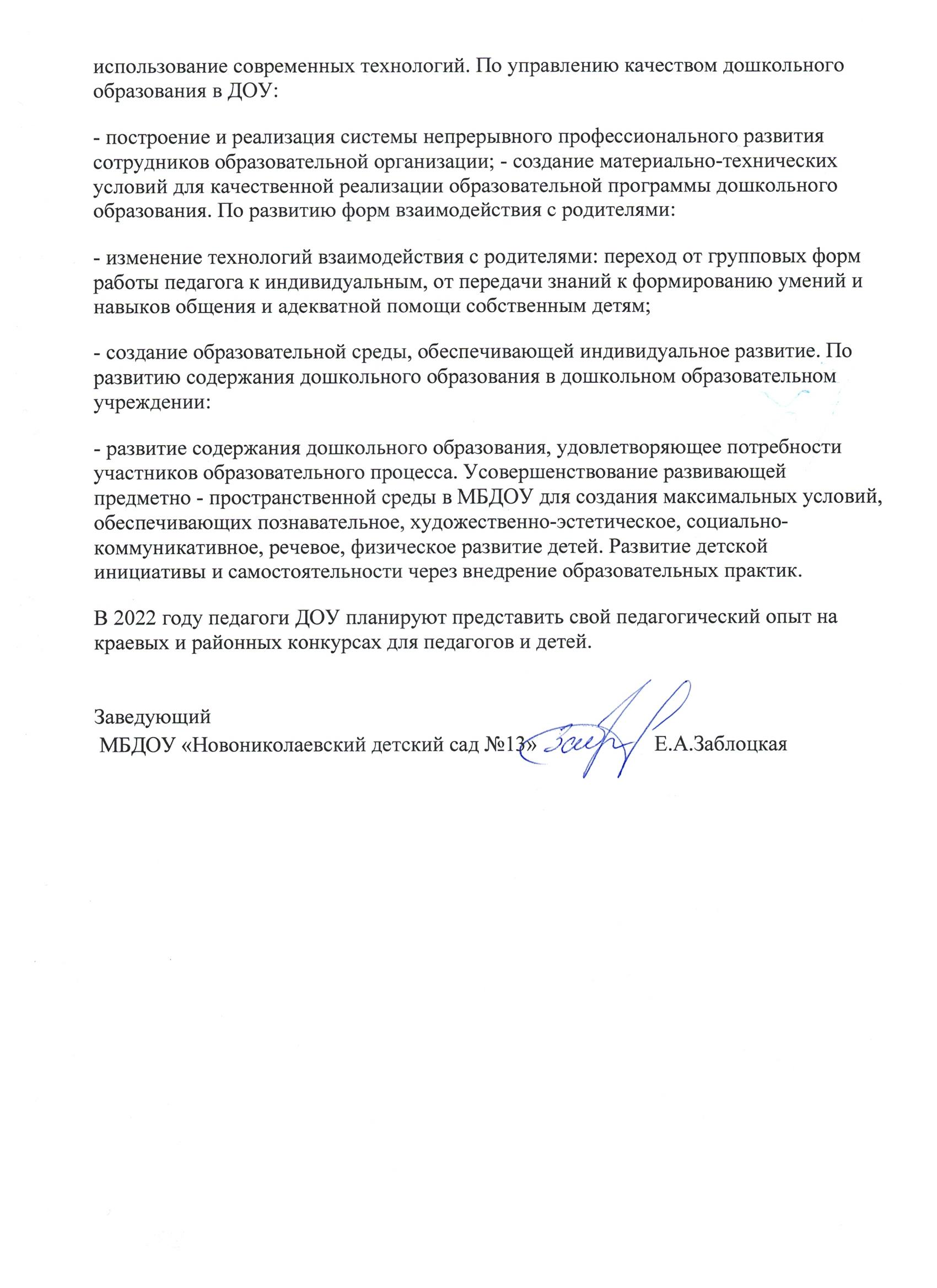 № п/пНазвание органа самоуправленияОсновная деятельностьОбщее собрание работников МБДОУ- утверждение по согласованию с Учредителем программы развития МБДОУ;- принятие коллективного договора, правил внутреннего трудового распорядка МБДОУ; - участие в обсуждении и согласовании локальных нормативных актов, регулирующих трудовые отношения с работниками МБДОУ;- принятие решения о социальной поддержке и награждении работников МБДОУ, не занятых педагогической деятельностью;- принятие решения о ведении платной образовательной деятельности по конкретным образовательным программам;- избрание представителей работников в органы управления МБДОУ, в комиссию по урегулированию споров между участниками образовательных отношений МБДОУ и иные комиссии, не связанные с педагогической и образовательной деятельностью;- рассмотрение иных вопросов деятельности МБДОУ, принятых Общим собранием работников МБДОУ  к своему рассмотрению либо вынесенные на его рассмотрение заведующим МБДОУ.Педагогический совет- реализация государственной политики по вопросам образования;- совершенствование организации образовательной деятельности МБДОУ; - определение основных направлений развития МБДОУ, повышения качества и эффективности образовательной деятельности;- разработка  и  принятие образовательных программ МБДОУ;- обсуждение вопросов содержания, форм и методов образовательной деятельности, планирования образовательной деятельности;- рассмотрение итогов диагностических и мониторинговых исследований;- рассмотрение вопросов повышения квалификации и переподготовки кадров, форм и методов образовательной деятельности;-  принятие нормативных локальных актов по основным вопросам организации и осуществления образовательной деятельности, а также локальных актов, затрагивающих права и законные интересы воспитанников, родителей (законных представителей) воспитанников и педагогических работников, по вопросам управления МБДОУ;- рассмотрение вопросов организации платных образовательных услуг;- рассмотрение и утверждение наградных материалов педагогических работников;- осуществление иных функций в пределах его полномочий.Родительские  собрания- внесение предложений и рекомендаций заведующему МБДОУ по улучшению образовательной деятельности  и совершенствованию материально-технического обеспечения МБДОУ;- оказание помощи и поддержки педагогическому коллективу в осуществлении образовательной деятельности, обеспечении условий по охране   жизни и здоровья воспитанников,  защите законных прав и интересов, свободного развития личности воспитанников, в организации и проведении общесадовских и досуговых мероприятий; - внесение на обсуждение  вопроса оказания благотворительной помощи нуждающимся детям, добровольного пожертвования;- заслушивание информации заведующего МБДОУ, его заместителей или воспитателя  о соблюдении прав и обязанностей участников образовательных отношений;- избрание своих представителей в органы управления МБДОУ, в комиссию по урегулированию споров между участниками образовательных отношений МБДОУ и иные комиссии, не связанные с педагогической и образовательной деятельностью;- оказание содействия педагогическому коллективу в проведении необходимой работы с неблагополучными семьями;- иные функции в пределах их полномочий.Совет родителей- избрание членов родительского комитета и его председателя сроком на один год; - избрание членов в Совет родителей МБДОУ в количестве одного человека от каждой группы;- внесение предложений и рекомендаций в Совет родителей, заведующему МБДОУ по улучшению образовательной деятельности  и совершенствованию материально-технического обеспечения МБДОУ;- оказание помощи и поддержки воспитателю в осуществлении образовательной деятельности, обеспечении условий по охране   жизни и здоровья воспитанников,  защите законных прав и интересов, свободного развития личности воспитанников, в организации и проведении общесадовских и досуговых мероприятий; - заслушивание информации заведующего МБДОУ, его заместителей или воспитателя  о соблюдении прав и обязанностей участников образовательных отношений.Должность Ф.И.О.ОбразованиеКвалификационная категорияСтаж работыСтаж работыДолжность Ф.И.О.ОбразованиеКвалификационная категорияобщий в занимаемой должностиЗаведующий Заблоцкая Елена АнатольевнаВысшееБез категории32 года30 лет№ п/пМероприятия /мероприятия инициируемые ООУровень (муниципальный, межмуниципальный, краевой, федеральный)Очно/заочно/дистанционноКоличество воспитанниковДоля победителей (призер, лауреат и др.)Интеллектуальный конкурс по финансовой грамотности «Юнный финансист»ВсероссийскийЗаочный9 детей2-е место грамота,3-е место грамотаКонкурс поделок «Светофорик»МуниципальныйЗаочный42 место;3 место(грамота)Всероссийская онлайн-олимпиада «Математика-мой друг» ВсероссийскийЗаочный 5Диплом 1 степени 5шт Участие на образовательной платформе  Учи.руВсероссийскийЗаочный41 победительРайонный  конкурсе рисунков «Правила дорожного движения глазами детей»Районный Заочный 91 победитель грамота, остальные сертификаты за участиеБлиц-олимпиада по ОБЖ «Твоё здоровье»ВсероссийскийЗаочный 44 победителяВсероссийский творческий экспресс-конкурс для детей
«Сидим дома с пользой»Всероссийский Заочный 144 победителяТворческий конкурс « Краски осени»ВсероссийскийЗаочный10человек1место -2человека;2место-3человек3место-2чел.Конкурс рисунков «Город,село,деревня!»КраевойЗаочный14 человексертификатыКонкурс творческих работ «Мы рисуем космос!»Всероссийскийзаочный19 детейсертификатыУчастие в интеллектуальной олимпиаде  «Умка»ВсероссийскийЗаочный21ребенкаГрамотыУчастие в интеллектуальной олимпиаде  «Копилка знаний»»МеждународнаяЗаочный15  детейдипломыУчастие в интеллектуальной олимпиаде  «Учи.ру»»ВсероссийскийЗаочный7детейграмотыСостав семьиКоличество семейПроцент от общего
количества семей
воспитанниковПолная4193,18%Неполная с матерью24%Неполная с отцом00%Оформлено опекунство00%Количество детей в семьеКоличество семейПроцент от общего
количества семей
воспитанниковОдин ребенок818%Два ребенка3068%Три ребенка и более613,63%      Педагогический коллектив детского сада состоит из 4 педагогических работников:  музыкального руководителя и 3 воспитателей. Возрастной состав педагогов выглядит следующим образом: количество сотрудников в возрасте до 30 лет за три года значительно увеличилось, эти показатели говорят о том, что основной возраст педагогического коллектива от 31 года и старше, что является показателем стабильности кадрового состава и работе в ДОУ .Педагоги детского сада постоянно повышают свою квалификацию, их деятельность направлена на профессиональное  развитие. Они используют инновационные технологии  в педагогической деятельности в условиях реализации ФГОС ДО. В 2021 году прошли профессиональную переподготовку 3 педагога, один педагог  обучается в вузе по педагогической специальности. Два педагога прошли курсы повышения квалификации по новым компетенциям, предусмотренным Профессиональным стандартом.ПоказателиЕдиница
измеренияКоличествоОбразовательная деятельностьОбразовательная деятельностьОбразовательная деятельностьОбщее количество воспитанников, которые обучаются по
программе дошкольного образованияв том числе обучающиеся:человек44в режиме полного дня (8–12 часов)человек44в режиме кратковременного пребывания (3–5 часов)человек0в семейной дошкольной группечеловек0по форме семейного образования с психолого-педагогическим
сопровождением, которое организует детский садчеловек0Общее количество воспитанников в возрасте до трех летчеловек0Общее количество воспитанников в возрасте от трех до восьми летчеловек44Количество (удельный вес) детей от общей численности
воспитанников, которые получают услуги присмотра и ухода, в том
числе в группах:человек
(процент)8–12-часового пребываниячеловек
(процент)44 (100%)12–14-часового пребываниячеловек
(процент)0 (0%)круглосуточного пребываниячеловек
(процент)0 (0%)Численность (удельный вес) воспитанников с ОВЗ от общее численности воспитанников, которые получают услуги:человек
(процент)1- на логопунктечеловек
(процент)0(%)обучению по образовательной программе дошкольного образованиячеловек
(процент)1 (22%)присмотру и уходучеловек
(процент)1(22%)Средний показатель пропущенных по болезни дней на одного воспитанникадень23Общая численность педработников, в том числе количество педработников:человек4с высшим образованиемчеловек1высшим образованием педагогической направленности (профиля)человек1средним профессиональным образованиемчеловек3средним профессиональным образованием педагогической направленности (профиля)человек3  Количество (удельный вес численности) педагогических работников, которым по результатам аттестации присвоена квалификационная категория, в общей численности педагогических работников, в том числе:Человек 
(процент)с высшейЧеловек 
(процент)первойЧеловек 
(процент)1(25%)Количество (удельный вес численности) педагогических работников в общей численности педагогических работников, педагогический стаж работы которых составляет:человек
(процент)до 5 летчеловек
(процент)2 (50%)больше 30 летчеловек
(процент)2 (50%)Количество (удельный вес численности) педагогических работников в общей численности педагогических работников в возрасте:человек
(процент)до 30 летчеловек
(процент) 0 (0%)от 55 летчеловек
(процент)0 (0%)Численность (удельный вес) педагогических и административно-хозяйственных работников, которые за последние 5 лет прошлиповышение квалификации или профессиональную переподготовку,от общей численности таких работниковчеловек
(процент)5 (100%)Численность (удельный вес) педагогических и административно-хозяйственных работников, которые прошли повышение квалификации по применению в образовательном процессе ФГОС, от общей численности таких работниковчеловек
(процент)5(100%)Соотношение «педагогический работник/воспитанник»человек/чело
век4/44  Наличие в детском саду:да/нетмузыкального руководителяда/нетдаинструктора по физической культуреда/нетдаучителя-логопедада/нетнетучителя-дефектологада/нетнетпедагога-психологада/нетдаИнфраструктураИнфраструктураИнфраструктураОбщая площадь помещений, в которых осуществляется образовательная деятельность, в расчете на одного воспитанникакв. м2,1Наличие в детском саду:да/нетфизкультурного залада/нетнетмузыкального залада/нетнетпрогулочных площадок, которые оснащены так, чтобы обеспечитьпотребность воспитанников в физической активности и игровой деятельности на улицеда/нетда